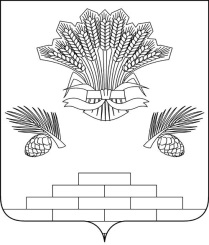 АДМИНИСТРАЦИЯ ЯШКИНСКОГО МУНИЦИПАЛЬНОГО ОКРУГАПОСТАНОВЛЕНИЕот «__» ________ 20__ г. № ___-ппгт ЯшкиноО внесении изменений в постановление администрации Яшкинского муниципального района от 22.06.2016г. № 238-п «Об утверждении требований к порядку разработки и принятия правовых актов о нормировании в сфере закупок для обеспечения муниципальных нужд Яшкинского муниципального района, содержанию указанных актов и обеспечению их исполнения»	В целях приведения в соответствие  с Федеральным законом от 05.04.2013 № 44-ФЗ «О контрактной системе в сфере закупок товаров, работ, услуг для обеспечения государственных и муниципальных нужд», постановлением Правительства Российской Федерации от 18.05.2015 № 476 «Об утверждении общих требований к порядку разработки и принятия правовых актов о нормировании в сфере закупок, содержанию указанных актов и обеспечению их исполнения», руководствуясь Уставом Яшкинского муниципального округа, администрация Яшкинского муниципального округа постановляет:	1. Внести в постановление администрации Яшкинского муниципального района от 22.06.2016г. № 238-п «Об утверждении требований к порядку разработки и принятия правовых актов о нормировании в сфере закупок для обеспечения муниципальных нужд Яшкинского муниципального района, содержанию указанных актов и обеспечению их исполнения» следующие изменения:	1.1. В приложение по тексту слова: «Яшкинский муниципальный район», заменить словами: «Яшкинский муниципальный округ».	1.2. В приложение пункт 6 слова: «7 календарных дней», заменить словами: «5 рабочих дней».	1.3. Приложение пункт 8 изложить в следующей редакции: «8. Муниципальные органы не позднее 30 рабочих дней со дня истечения срока, указанного в пункте 6 настоящих требований, размещают в единой информационной системе в сфере закупок протокол обсуждения в целях общественного контроля, который должен содержать информацию об учете поступивших предложений общественных объединений, юридических и физических лиц и (или) обоснованную позицию муниципального органа о невозможности учета поступивших предложений».	1.4. Приложение пункт 9 слова: «с учетом предложений общественных объединений, юридических и физических лиц и о рассмотрении указанных в абзаце третьем подпунктов «а» и «б» пункта 1 настоящих требований проектов правовых актов на заседаниях общественного совета Яшкинского муниципального района органах в соответствии с пунктом 3 общих требований к порядку разработки и принятия правовых актов о нормировании в сфере закупок, содержанию указанных актов и обеспечению их исполнения, утвержденных постановлением Правительства Российской Федерации от 18.05.2015 № 476 (далее – общественный совет)» исключить.	1.5. Приложение пункт 10, 11, 14 исключить.	1.6. Приложение пункт 15 слова: «и на бумажном носителе в администрацию Яшкинского муниципального района», заменить словами: «посредством электронной почты на адрес adm-yashin-rn@mail.ru в администрацию Яшкинского муниципального округа».	2. Разместить настоящее постановление на официальном сайте администрации Яшкинского муниципального округа в информационно-телекоммуникационной сети «Интернет».	3. Контроль за исполнением настоящего постановления возложить на  заместителя главы Яшкинского муниципального округа по внутренней политике Т.А. Липовскую.	4. Настоящее постановление вступает в силу с момента его подписания.	И.п. главы Яшкинского          муниципального округа 	                                           Т.А. Липовская